НАРКОТКИ  В ПОДВАЛЕ ОСОБОГО ОТДЕЛА     В кабинете звонил телефон. Алексеенко подбежал к телефону. Докладывал дежурный, что прибыл Краснов и его команда. Алексеенко тут же дал команду всем выйти во двор. Через три минуты выехали в сторону так называемого второго корпуса особого отдела. Прошло двадцать минут. Наконец сделав последний поворот. За ним стоял трех этажный особняк второго здания особого отдела. Подъехав к помещению, группа солдат и офицеров окружила помещение в считанные секунды. Прокурор в сопровождении генерала Краснова зашли в помещение. Дорогу преградил дежурный. Алексеенко представился:     - Генерал Алексеенко, прокурор группы войск в Афганистане, меня сопровождает начальник разведуправления генерал Краснов. Вот постановление и моя санкция на проведение обыска помещения особого отдела.     Дежурный сменился в лице:     - Товарищи генералы, простите, но без ведома начальника, или хотя бы его заместителя, я не имею права вас пропустить в помещение, тем паче делать обыск. Выпалил дежурный.     - Все правильно майор, но вам уже известно, что полковник Константинов, заместитель начальника главка КГБ СССР, совершил побег в Пакистан, это вас майор не беспокоит, спросил генерал Алексеенко.     - Да, это факт, но вы то меня должны понять, замявшись, дежурный попросил, - ну разрешите хотя бы доложить по телефону.     - Нет, товарищ майор, но, если вы оказываете сопротивление военной прокуратуре, вы сейчас будете арестованы или даже к вам будет применено оружие на поражение. Товарищ прапорщик, арестовать дежурного! – повысил голос прокурор.     - Никак нет, сопротивления не будет товарищ генерал, испугано вскрикнул майор. Пожалуйста. Проходите.     - Вот так то лучше, пробормотал Алексеенко.     И тут же обратился к группе сопровождения:     -Немедленно у дежурного караула изъять оружие. Товарищ майор, - обратился он к дежурному, - прошу сдать оружие!     Дежурный тут же вынул из кобуры пистолет и отдал сопровождающему офицеру.     Алексеенко взмахнул рукой подал команду оцепить здание и войти во внутрь здания. В здание вбежало человек двадцать. Разбежались по кабинетам. Те, кто находился в кабинетах немедленно были задержаны и помещены в комнату для задержанных. Дежурный поочередно начал открывать кабинеты. Визуальным осмотром ничего подозрительного не нашли. Алексеенко попросил дежурного спуститься в подвал.      - Я не возражаю, товарищ генерал, но от этого помещения ключи находятся у начальника особого отдела и у его заместителя. Вчера в подвал солдаты заносили какие-то ящики. Может там взрывчатка, высказал свое сомнение дежурный.     - Где у вас есть лом? - спросил у дежурного генерал Алексеенко.     - Так вот он, товарищ генерал, как специально для вас стоит в углу – ответил дежурный.     Алексеенко оглянулся. Действительно в углу стоял лом.     - Майор, обратился он к дежурному, - берите лом и взламывайте дверь в подвальное помещение.     Майор взял лом, просунул между решеткой и рамкой двери, напрягся. Замок открылся. Включил он свет. Подвал был заполнен какими-то бумажными ящиками. Начали подсчет. Их насчитывалось семьсот мешков. Один из ящиков Алексеенко вскрыл. В мешке оказался еще один мешок, но уже полиэтиленовый. Вскрыл следующий. Он оказался плотный. Еле всколупнул ножом. В нем оказались полиэтиленовые кульки. В них белый порошок. Краснов разорвал один из них, всунул палец и встревожено сказал: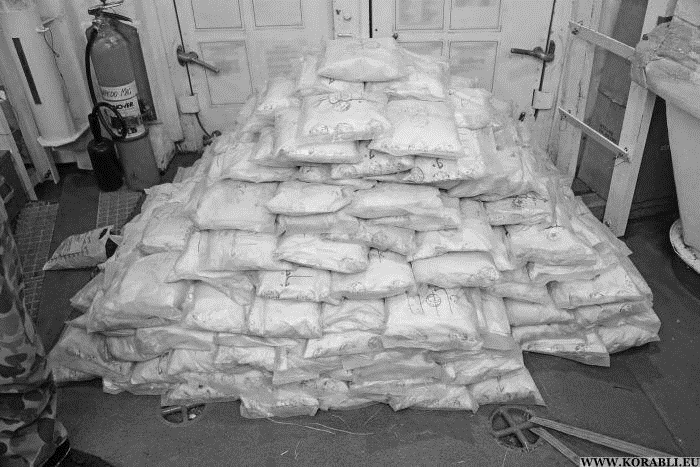      - Максим, это же героин!     - А ты, что думал Иван Петрович, я здесь водку ищу? Продолжая, крикнул, - полковник Черигов, всех запереть и никого не выпускать. Выставить усиленную охрану. Алехин! Ты где? Откликнись бл…     - Я здесь, товарищ генерал, ответил Алехин.     - Спускайся сюда и составляй протокол. Я сейчас доложу командующему.     Алексеенко и Краснов поднялись. Зашли в дежурку. Алексеенко снял трубку телефона, соединяющего с командующим. Через пару минут к телефону подошел сам командующий.     - Товарищ генерал-полковник разрешите доложить. Прокуратура группы войск сейчас произвела осмотр помещения особого отдела. В подвале обнаружено семьсот мешков белого порошка, похожего на героин. Генерал Краснов утверждает, что это героин. Есть передать трубку Краснову.     Трубку взял Краснов.      - Слушаю товарищ командующий. Так точно, утверждаю! Так точно, семьсот бумажных мешков. Нет, вскрыли первый попавший, и, в нем оказался героин. Так точно, утверждаю! Ждем товарищ командующий.     Краснов положил трубку и сказал:     - Командующий будет через пятнадцать минут. Продолжая, спросил, - Максим, а откуда ты узнал об этом, показывая на мешки.     Алексеенко взял Краснова за руку и вывел на улицу:      - Ты знаешь Вань, я не знаю с чего начать. Когда я Виталия отправил в госпиталь, у него в кабинете разрывался телефон. Я взял и подошел. Снял трубку. В ней ни здрасте, ни до свидания, зазвучала ломанная русская речь. Вот он то меня и предупредил, что особисты готовят в прокуратуре обыск и что срочно нужно упредить их и провести обыск во втором корпусе отдела и что в подвале находится большая партия наркотиков. Странно, он назвался другом Виталия. Ты мне скажи Вань, ты все знаешь, скажи кто такой друг у Виталия, что все знает, что и где делается?     - Знаешь Максим Петрович, это давняя история. На Урале Виталию с помощью вот этого человека с ломанным русским языком удалось раскрыть двух агентов ЦРУ США. Вот этот человек когда-то работал на Урале, между прочим, на русском говорил он великолепно, но странно, с ним что-то случилось, беда что ли. Теперь он так говорит. Но, уверяю тебя, это очень большой человек. Тебе Максим Петрович несказанно повезло. Повезло и всем нам. Раскрыть такую большую преступную группировку, да еще с такой большой партией наркотиков, это не мыслимо. Ох. Максим, Максим, мы с тобой хлебнем еще горя вот с этим всем. Но кто-то все это должен вывести на чистую воду. Вот и перепала нам такая честь.     Не успев закончить разговор, дежурный доложил, что прибыл командующий. Генералы подбежали к входу в помещение особого отдела второго корпуса. Алексеенко доложил, что прокуратура проводит обыск в помещении особого отдела. Найдена большая партия наркотиков. Составляется протокола обыска и изъятия наркотиков.     Пойдем, товарищи генералы, показывайте. Прошли в подвал. Командующий ужаснулся:     - Так много, этим всю Россию можно сделать наркоманами. Ох, как прав Селезнев. Вот почему они охотятся так на Селезнева. Вот почему они решили убрать с дороги Бохвостова и тебя Максим Петрович. Так что же мне докладывать министру? Мужики советуйте!     - Так и докладывайте, хором ответили генералы.     - Давайте подпишу санкцию на арест заместителей и сотрудников особого отела, пока не шантажируют. Да, а что касается начальника отдела, этого цековского пиздены-ша, так тоже готовьте санкцию, пока я на месте подпишу, а там хоть трава не расти.     Через десять минут постановление на арест девять сотрудников особого отдела было готово. Командующий тут же его подписал.     Вдруг из улицы прибежал солдат и доложил что к помещению прибыл спецназ особого отдела. Услышав это, командующий с Красновым и Алексеенко вышли на улицу. К командующему подбежал командир спецназа и доложил, что прибыл к этому заданию по указанию начальника особого отдела генерала Демичева. Он приказал выбить из помещения прокурорских работников, при этом изъять у них все документы. Товарищ командующий, разрешите исполнить указание моего непосредственного начальника.     Командующий изменился в лице, затем, заикаясь, сказал:     -Вы что подполковник совсем обарзели? Вы будете защищать наркоторговцев? Да вы вдумайтесь в то, о чем вы говорите. Кого выбивать и откуда! Да вы бл… совсем обалдели! Подполковник, спуститесь в подвал и убедитесь, чем занимается ваш генерал Демичев вместе с вами и другими сотрудниками. Вы что также причастны к наркоторговле? Вас что вместе с другими арестовать? Или дать команду вас расстрелять прямо сейчас?!     - Товарищ командующий, простите, я не знал, - взмолился командир спецназа.     - Да заткнитесь вы! Краснов заведите подполковника в подвал пусть лично убедиться.      Краснов жестом руки предложил спуститься в подвал. Войдя в подвал, подполковник увидел много бумажных мешков.  Он как-то сник, глаза потухли. От удивления вскрикну:     - Да пошел нах… этот Демичев. Встрепенулся и сказал, - товарищ генерал, простите, пожалуйста. Но он гад, нами прикрывался и нас сука использовал, как тряпки. Ублюдок, я его урою! Если вы его не посадите. Он опозорил нас. Я боевой офицер, а не наркопоставщик!     Подполковник до такой степени разошелся, что Краснову стало не по себе. Он начал его успокаивать:     - Да брось подполковник злиться. В этом деле нужно спокойствие. Конечно, ты прав. Но нельзя же себя так изводить. Нельзя становиться на его путь. Нельзя всех убивать, кто попадается на твоем пути, как это делал Демичев и его заместитель. Ты успокойся и как специалист лучше подумай, как этого поддонка привезти в Кабул. Подумай, как его выкрасть из дома и доставить живым и невредимым. Вот на что нужно тратить силы подполковник.     Подполковник стоял как побитая собака. Курил. Помрачнел. Не приятно было смотреть. Через несколько минут, подполковник пришел в себя:     - Товарищ генерал, дайте мне пять моих ребят, мы в течение суток доставим этого козла тепленьким.     - Вот это уже лучше, по – деловому. Выбирай своих три парня, а я дам тебе еще два своих и давай в Москву. Думаю, что для этого и самолет найдется. Над легендой подумай сам. Молодец подполковник. Слушай, прости, пожалуйста, как твое имя?     - Подполковник вытянулся:     - Кашлев Вадим Сергеевич. Родом из Москвы. Там все мои предки родились и жили. Там и семья моя живет. Двое пацанов. Близнецы они у меня товарищ генерал. Вот нынче заканчивают десятилетку. Нужно куда-то пристраивать. Черти, хотят идти по моим стопам. В мое училище просятся.      Подполковник весь расцвел. Глаза заискрились. Стал не узнаваем. Радостным.     - Вадим, я рад за тебя. Значит, есть за что бороться. Значит, тебе также не хочется, чтоб твои пацаны стали наркоманами?!     - Товарищ генерал, перебил Краснова подполковник, - я его урою если его не посадят, вот вспомните. Я клянусь это сделать, и я это сделаю ради своих пацанов, ради их друзей, ради всех пацанов моей России. А почему моей, да потому товарищ генерал, что у меня другой нет. А у этих поддонков весь мир родина. Эти везде свои.      У подполковника на глазах появились слезы, продолжал:     - Я зачем тогда торчу здесь, в Афганистане? А затем товарищ генерал, чтоб детям Афганцев лучше жилось. Чтоб и у них был мирный труд, чтоб их отцы растили своих детей и внуков. Вот зачем я здесь. А этот гад наплевал мне в душу. Наплевал в душу моим парням. Нет, я его укокошу, товарищ генерал. Сначала привезу сюда, а там посмотрим, что вы сделаете с этой мразью.     - Ладно Вадим Сергеевич, успокойся. Давай выйдем отсюда.     Подполковник и Краснов вышли из подвала.     - Ну, что, убедился, чем твой Демичев занимался? Ты что тоже спешишь в тюрьму? - спросил командующий подполковника.      - Товарищ командующий, я убедился и понял, зачем давал команду Демичев. Чтоб спрятать следы. Скажите, что я должен сделать?     - Арестовать этих козлов и предать их суду, вот что ты должен сделать! Алексеенко! Отдай подполковнику постановление на арест этих еб… особистов. Сволочи, опозорили такую нужную службу. Опозорили Россию. К стенке бы их гадов! Езжай подполковник, и чтоб через полчаса все эти поддонки были в прокуратуре, в камере. Понял?     - Так точно товарищ командующий!     Подполковник взял постановление и через сорок минут привез арестованных, как он выразился, тепленькими. После этого он совместно с генералом Красновым удалились. В течении часа они разработали и согласовали в деталях план похищения генерала Демичева…***   ***     Протокол обыска был готов через полчаса. Вызванный эксперт что-то колдовал со своими пробирками, наконец, вздохнул и с восторгом сказал:     - Мужики, это героин, высшей пробы героин!     -Так составляй акт экспертизы, чего стоишь? Чему радуешься, крикнул Алексеенко. Плакать бл… нужно! Сколько было бы загублено молодых людей в России. Суки, бл….      Генерал явно сорвался. Из его уст летел сплошной мат. Его никто и никогда таким не видел. Вдруг в помещение зашел Бохвостов. С порога доложил по уставу:     - Товарищ генерал, подозреваемые в убийстве майора Сидорова, допрошены. Они сознались, что выполняли указание генерала Демичева. Оба являются сотрудниками особого отдела. Майор Донцов и капитан Карпов доставлены в помещение прокуратуры. «Поселил» я их на втором этаже, в своем кабинете. Выставил охрану. Убитыми оказались офицеры спецназа особого отдела. Это капитан Черников, старший лейтенант Шарнадзе и лейтенант Булекпаев. Вот протоколы допроса Донцова и Карпова.     - Спасибо Виталий Львович, - произнёс прокурор, - вы потрудились со своим Уральским другом во славу Отечества Русского. Спасибо вам парни.     - Не понял, Максим Петрович? Спросил Бохвостов.     Прокурор взял Бохвостова под руку, и они вышли на улицу:     - Виталий Львович я приношу вам свои извинения за то, что без спроса снял ваш телефон, уж больно настойчиво он звонил. Звонивший человек плохо разговаривает на русском. Он назвался вашим другом и сообщил, что вот здесь в подвале находится большая партия наркотиков. Вот мы и здесь. Видите, какая партия наркотиков в подвале.     - Да нет же, в подвале я еще не был, ответил Бохвостов.     - Так пошли Виталий Львович, посмотришь. Вот только что эксперт объявил, что это чистый героин высшей пробы.     Зашли в подвал, Бохвостов ужаснулся:     - Это же надо. Куда же им столько?     Чувствовалось, что Бохвостов, видавший виды, не мог сообразить, зачем особому отделу столь много наркотиков.     Подошел к ним генерал Краснов.     - Привет Виталий Львович. Подав ему руку.     - Здравия желаю товарищ генерал.     - Полно тебе Виталий. Завтра ты получишь генерала, как пить дать.     Бохвостов и Алексеенко громко засмеялись. Остановившись, Бохвостов серьёзно сказал:     - Чтоб через месяц разжаловать!     - Да бросьте мужики, все будет хорошо. Смотрите, сколько вы наковыряли всего за какую-то неделю? Это же здорово!     - Да,- протяжно вздохнул Бохвостов, - а на сколько месяцев еб-ли, простите товарищи генералы на слове. Просто нет других слов. Вот Максим Петрович собрался в отпуск, так сказать праздновать медовый месяц. И что с этого? Вот эта херня! Да затрахали эти еб-е особисты. Что касается меня, так они еще с Германии за мной идут по следу. Они там задумали что-то грандиозное, помехой я им оказался. Сорвал какой-то план. Прогнали. Вот и отсюда прогонят. А вы Иван Петрович, генерала, генерала. Да дай Бог, чтоб не разжаловали в рядовые.     - Успокойтесь Виталий Львович, - откуда не возьмись появился командующий  и сказал, - я уверяю вас, что до тех пор, пока я здесь командующий, с вас не слетит и волосок. Дам вам такую охрану, что комар не подлетит.     Увидев командующего, Бохвостов стал на вытяжку и крикнул:     - Здравия желаю товарищ командующий!     - Привет, возмутитель спокойствия. - Улыбаясь, пожал Бохвостову руку. - Ты что здесь, в Афганистане натворил. Жили мы в спокойствии, немного постреливали, спокойно в Союз гнали наркотики, а тут ты появился, и на тебе.     На лицах у офицеров появилась улыбка, затем переросла в громкий смех.      Время шло к утру. На улице похолодало. Наступал рассвет. Окружение здания устало. Многих клонило на сон. Спать хотелось и остальным. Целая ночь на пролет, сначала водка, затем веселье и песни. К концу, вот это дерьмо. Да, думал Бохвостов, если останусь живым, уйду в отставку. Плюну на всю эту суматоху и подамся в адвокаты.     Его мысли нарушил Алексеенко.     - Ты чего так задумался? Некогда Виталий Львович горемычничать. Нужно работать. Вот сейчас в прокуратуру и начинай допросы. Смотри сколько задержанных. У нас же сроки, ты знаешь не хуже моего. Десять дней про все. Каждому нужно предъявить обвинение. А если начнутся Московские палки в колеса, тогда еще труднее. Так что давай, в прокуратуру. Распредели ребятам участки и в перед на баррикады. Не забыть бы, нужно как-то уклоняться от переговоров с Москвой. Давай сделаем так, кто б из Москвы не звонил, нас в прокуратуре нет. Нужно продержаться хотя бы трое суток.     - Да, все так Максим Петрович. А как быть с вашим отпуском, что вы скажете Галине? Как она отреагирует?     - Спасибо тебе Виталий, но с отпуском я повременю. Не хочу оставлять тебя и парней на съедение. Я принял решение еще вчера, что остаюсь с вами до конца. Если нужно будет погибнуть, то погибну. Я свой выбор сделал. Сделала его и Галина. Как, между прочим, сделали и парни и, кстати, как и ты. Мы квиты. И вообще Виталий Львович, помнишь, как во время войны говорили, а сегодня я перефразирую – За нами Россия. Давай не осрамим ее.     Алексеенко, растрогано взял Бохвостова за шею, потянул к себе, обнял его. Пожав друг другу руки, как бы подтверждая мужскую дружбу и твердость принятого решения.  Вышли на улицу. Пригласив следователей, здесь же распредели роли. Прокурор крикнул:     - По машинам парни!     В особом отделе осталась группа охраны и часть следственных работников. Солдаты принялись за погрузку картонных ящиков. Через час все закончилось.